Para qualquer informação por favor contacte o escritório da nossa paróquia: 732- 254-1800 linha 15 em Português.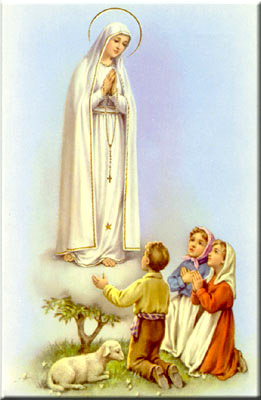 A secretaria Humbelina estará no escritório da paróquia para atender em Português, nas segundas-feiras, quartas-feiras, das 9:00 AM-3:00 PM e sextas-feiras das 9:00AM-2:00PM.5º FESTIVAL INTERNACIONAL DE THANKSGIVINGNo dia 22 de Novembro das 6:00-9:00 PM no salão da Igreja haverá o Festival Internacional de Thanksgiving com comidas típicas de vários países. Preços de entrada são de $10- adultos e $5 por crianças menores de 10 anos, bebes grátis. Não haverá ingressos a venda na entrada no dia do evento. Os bilhetes estarão a venda no escritório ou com a Ceu Santos, e Teresinha Martins. Quem estiver interessado em participar desta linda tradição por favor ligue para o escritório da paróquia para maiores detalhes. Contamos com a vossa participação e apoio!MUDANÇAS DE ENDEREÇOS Pedimos aos paroquianos que mudam de endereço que façam o favor de contactar o escritório da paróquia para podermos atualizar os vossos registos. Caso contrario, os envelopes de ofertório e toda a correspondência volta para o escritório e isso resulta em novos gastos para a paróquia. Obrigado!ANGARIAÇAO DE FUNDOS PARA CURA DE CANCER PARA SANDY “Cut for Sandy”Este domingo dia 15 no Salon G 554 Old Post Rd. Edison, NJ a partir das 10:00AM estarão cabeleireiras disponíveis para cortes de cabelo para angariar fundos para a cura de Cancer para Sandy. “Cut For Sandy”. Donativos também são aceites. Para mais informações chame para 732-287-9000. Nossa Despensa de Tempo, Talento, & TesouroFim- de- Semana de 07 e 08 de NovembroColecta: $7,390.00 Colecta pelo correio: $532.00Colecta total: $7,922.00 Colecta para o apoio Social Português: $124.00Colecta do apoio Social Inglês: $165.00Muito obrigado a todos pela vossa generosidade e sacrifício!--------------------------------------------------------------------------Durante a Missa de Thanksgiving (Ação de Graças) as 9:00 AM estaremos a receber ofertas de comidas enlatadas e outras comidas empacotadas para os carentes. Agradecemos a vossa generosidade.Para as pessoas interessadas a participarem da recepção para o Pe. Damian no dia de sua instalação como pastor da paróquia, por favor preenchem o formulário que se encontra na página ao lado em Inglês e coloquem no cesto de ofertório. Haverá uma segunda colecta na próxima semana para a Diocese. Os envelopes encontram-se nas saídas da Igreja.INTENÇÕES DAS MISSAS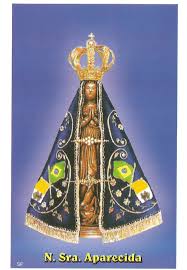 Sábado 14 de Novembro- João GregoDomingo 15 de Novembro- Rosa Nunes Margarida (Machada) e esposoQuarta-feira 18 de Novembro –Padre Filipe Rocha Sábado 21 de Novembro- Joaquina de Jesus e esposoDomingo 22 de Novembro- Manuel Francisco PandeiradaCRISTAOS DEVEM SER TESTEMUNHAS DE ESPERANÇA NO MEIO DE UM MUNDO SOFREDOROs cristãos, convictos de que Deus tem um projecto de vida para o mundo, têm de ser testemunhas da esperança. Eles não lêem a história actual da humanidade como um conjunto de dramas que apontam para um futuro sem saída; mas vêem os momentos de tensão e de luta que hoje marcam a vida dos homens e das sociedades como sinais de que o mundo velho irá ser transformado e renovado, até surgir um mundo novo e melhor. Para o cristão, não faz qualquer sentido deixar-se dominar pelo medo, pelo pessimismo, pelo desespero, por discursos negativos, por angústias a propósito do fim do mundo… Os nossos contemporâneos têm de ver em nós, não gente deprimida e assustada, mas gente a quem a fé dá uma visão optimista da vida e da história e que caminha, alegre e confiante, ao encontro desse mundo novo que Deus nos prometeu.• É Deus, o Senhor da história, que irá fazer nascer um mundo novo; contudo, Ele conta com a nossa colaboração na concretização desse projecto. A religião não é ópio que adormece os homens e os impede de se comprometerem com a história… Os cristãos não podem ficar de braços cruzados à espera que o mundo novo caia do céu; mas são chamados a anunciar e a construir, com a sua vida, com as suas palavras, com os seus gestos, esse mundo que está nos projectos de Deus. Isso implica, antes de mais, um processo de conversão que nos leve a suprimir aquilo que, em nós e nos outros, é egoísmo, orgulho, prepotência, exploração, injustiça (mundo velho); isso implica, também, testemunhar em gestos concretos, os valores do mundo novo – a partilha, o serviço, o perdão, o amor, a fraternidade, a solidariedade, a paz.• Esse Deus que não abandona os homens na sua caminhada histórica vem continuamente ao nosso encontro para nos apresentar os seus desafios, para nos fazer entender os seus projectos, para nos indicar os caminhos que Ele nos chama a percorrer. Da nossa parte, precisamos de estar atentos à sua proximidade e reconhecê-l’O nos sinais da história, no rosto dos irmãos, nos apelos dos que sofrem e que buscam a libertação. O cristão não pode fechar-se no seu canto e ignorar Deus, os seus apelos e os seus projectos; mas tem de estar atento e de notar os sinais através dos quais Deus Se dirige aos homens e lhes aponta o caminho do mundo novo.• É preciso, ainda, ter presente que este mundo novo – que está permanentemente a fazer-se e depende do nosso testemunho – nunca será uma realidade plena nesta terra (a nossa caminhada neste mundo será sempre marcada pela nossa finitude, pelos nossos limites, pela nossa imperfeição). O mundo novo sonhado por Deus é uma realidade escatológica, cuja plenitude só acontecerá depois de Cristo, o Senhor, ter destruído definitivamente o mal que nos torna escravos.